REGISTRATION FORMScanned /Soft copy of above mail to: bstqmsecretariat@gmail.com on or before 28 Sep 2021 by 5pmContact: +88 01811 426 3359 (Hasan Mahmud)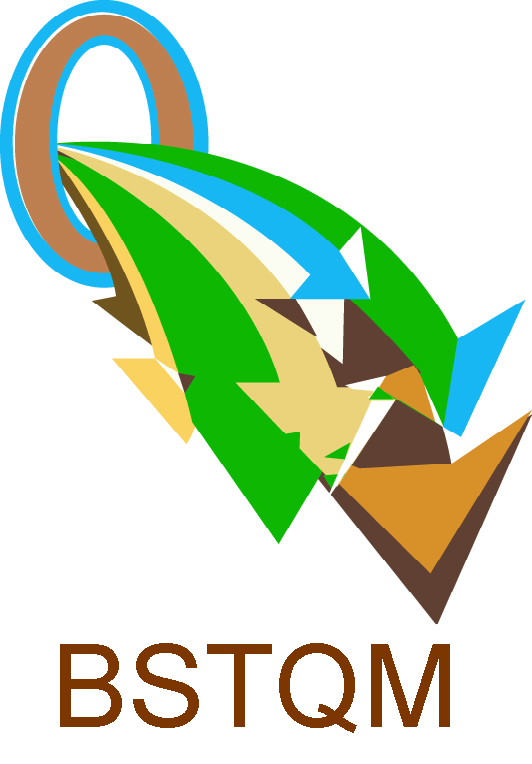 Bangladesh Society For Total Quality Management- strive to bring peace and happiness in the society through qualityTraining Topic:Day-long Training Program on5-S Techniques for Improving Working EnvironmentDate & Time:Date: 01 October 2021, FridayTime: 9:30 am – 5:00 pmName:Membership No. (if any):Student/Others(Please mention):Cell No.:E-mail Id:Organization (Opt.):Registration Fee: Tk. 2000/- per personPayment method: bKash- 01919429133 (personal)Date: ___________________________:             ___________________________                     Participant’s (sign)